Пояснительная записка к рабочей программе по обществознанию.Рабочая программа по обществознанию (базовый уровень) для 11 класса является составной частью основной общеобразовательной программы среднего общего образования МАОУ Новозаимская СОШ.Рабочая программа составлена на основе:Федерального государственного образовательного стандарта среднего общего образования (ФГОС СОО), утвержденного приказом Министерства образования и науки от 17 мая 2012 г. № 413 (в ред. От 29.06.2017) «Об утверждении и введении в действие Федерального государственного образовательного стандарта среднего образования»;учебным планом основного общего образования МАОУ Новозаимская СОШ на 2022-2023 уч. годконцепцией преподавания учебного предмета «Обществознание», утверждена решением Коллегии Министерства просвещения Российской Федерации протокол от 24 декабря 2018 г. № ПК-1внПримерная основная образовательная программа среднего общего образования (решение федерального учебно-методического объединения по общему образованию от 28.06.2016 №2/16-з)	и авторской программы Л.Н.Боголюбова. Обществознание. Рабочая программа. Поурочные разработки. 10-11 класс : учеб. пособие для общеобразоват. организаций : базовый уровень / [Л. Н. Боголюбов и др.]. — М. : Просвещение, 2020. — 272 с.Положения о структуре, порядке разработки и утверждения рабочих программ учебных предметов (курсов) в МАОУ Новозаимская СОШ (Приказ директора МАОУ Новозаимская СОШ от 31.08.2020 № 55-од)Для реализации программы используется учебник для общеобразовательных учреждений. Обществознание. 10-11 класс: учеб. для общеобразоват. Организаций: базовый уровень/ (Л.Н.Боголюбов и др.); под ред. Л.Н.Боголюбова, А.Ю.Лазебниковой. -2-е изд.-М.: Просвещение, 2020.-319с.На изучение предмета в учебном плане отведено 2 часа в неделю, 68 в год. Данный учебный предмет имеет своей целью: развитие личности в период ранней юности, ее духовной культуры, социального мышления; познавательного интереса к изучению социально-гуманитарных дисциплин; критического мышления, позволяющего объективно воспринимать социальную информацию и уверенно ориентироваться в ее потоке; способности к самоопределению и самореализации;воспитание общероссийской идентичности, гражданственности, социальной ответственности; приверженности гуманистическим и демократическим ценностям, положенным в основу Конституции Российской Федерации;освоение системы знаний, составляющих основы философии, социологии, политологии, социальной психологии, необходимых для эффективного взаимодействия с социальной средой и успешного получения последующего профессионального образования и самообразования социально-гуманитарной направленности;овладение умениями получения и осмысления социальной информации, систематизации полученных данных; освоение способов познавательной, коммуникативной, практической деятельности, необходимых для профессиональной подготовки и для выполнения типичных социальных ролей Изучение предмета обществознания способствует решению следующих задач: Сформирование у обучающихся ценностно-смысловых установок, отражающих личностные и гражданские позиции в деятельности, правосознания, экологической культуры, способности ставить цели и строить жизненные планы, способности к осознанию российской гражданской идентичности в поликультурном социуме;формирование знаний об обществе как целостной развивающейся системе в единстве и взаимодействии его основных сфер и институтов;овладение базовым понятийным аппаратом социальных наук;овладение умениями выявлять причинно-следственные, функциональные, иерархические и другие связи социальных объектов и процессов;формирование представлений об основных тенденциях и возможных перспективах развития мирового сообщества в глобальном мире;формирование представлений о методах познания социальных явлений и процессов;овладение умениями применять полученные знания в повседневной жизни с учетом гражданских и нравственных ценностей, прогнозировать последствия принимаемых решений;формирование навыков оценивания социальной информации, умений поиска информации в источниках различного типа для реконструкции недостающих звеньев с целью объяснения и оценки разнообразных явлений и процессов общественного развития.Данная программа содержит все темы, включенные в федеральный государственный образовательный стандарт содержания образования.Программой предусмотрено проведение интегрированных уроков в количестве 4 ч. Интеграция с учебным предметом география по темам 1. Свобода и необходимость в деятельности человека 2.Современное общество, 3.Глобальная угроза международного терроризма. Интеграция с учебным предметом биология по теме 4. Экологическое право.Дистанционное обучение ведется на платформе российская электронная школа, видеоуроки.Связь учебной и воспитательной деятельности (выдержки из рабочей программы воспитания)Единство урочной и внеурочной деятельности реализуется черезпривлечение внимания гимназистов к ценностному аспекту изучаемых на уроках фактов,использование воспитательных возможностей содержания учебного предмета через подбор соответствующих текстов для чтения, задач для решения, проблемных ситуаций для обсуждения в классе;применение на уроке интерактивных форм работы учащихсяинтеллектуальных игр, стимулирующих познавательную мотивацию гимназистов; где полученные на уроке знания дают учащимся возможность приобрести опыт ведения конструктивного диалога; групповой работы или работы в парах, которые учат школьников участию в ко- манде и взаимодействию с другими детьми;инициирование и поддержка исследовательской деятельности школьников в рамках реализации ими индивидуальных и групповых исследовательских проектов, что дает им возможностьприоб- ретать навык самостоятельного решения теоретической проблемы, опыт публичного выступления перед аудиторией, аргументирования и отстаивания своей точки зрения; (конференция «Ломоносовские чтения», «Шаг в будущее»)проведение общегимназических предметных тематических дней, когда все учителя по одной теме проводят уроки в том числе интегрированные на метапредметном содержании материала.Он может проходить как непосредственно в саму дату, так и накануне. Это день Лицея (19 октября), День ГГтехнологий (4 декабря), День науки (8 февраля), День космонавтики (12 апреля) и День Победы (9 мая). День русского языка проводится на базе Детского школьного лагеря.Общая характеристика учебного предмета.Учебный предмет «Обществознание» знакомит обучающихся с основами жизни общества, с комплексом социальных, общественных и гуманитарных наук, которые будут изучаться в вузах. Учебный предмет «Обществознание» является интегративным, включает достижения различных наук (философии, экономики, социологии, политологии, социальной психологии, правоведения, философии), что позволяет представить знания о человеке и обществе не односторонне с позиции какой-либо одной науки, а комплексно. Данный подход способствует формированию у обучающихся целостной научной картины мира.Содержание учебного предмета «Обществознание» на базовом уровне среднего общего образования обеспечивает преемственность по отношению к содержанию учебного предмета «Обществознание» на уровне основного общего образования путем углубленного изучения ранее изученных объектов, раскрытия ряда вопросов на более высоком теоретическом уровне, введения нового содержания, расширения понятийного аппарата, что позволит овладеть относительно завершенной системой знаний, умений и представлений в области наук о природе, обществе и человеке, сформировать компетентности, позволяющие выпускникам осуществлять типичные социальные роли в современном мире.Описание предмета в учебном плане.Изучение учебного предмета «Обществознание» на базовом уровне на ступени среднего общего образования рассчитано на 136 часов (по 68 часов в 10 и 11 классах соответственно, по 2 часа в неделю).Планируемые результаты освоения учебного предмета.Метапредметные результаты освоения программы должны отражать:умение самостоятельно определять цели деятельности и составлять планы деятельности; самостоятельно осуществлять, контролировать и корректировать деятельность; использовать все возможные ресурсы для достижения поставленных целей и реализации планов деятельности; выбирать успешные стратегии в различных ситуациях;умение продуктивно общаться и взаимодействовать в процессе совместной деятельности, учитывать позиции других участников деятельности, эффективно разрешать конфликты;владение навыками познавательной, учебно-исследовательской и проектной деятельности, навыками разрешения проблем; способность и готовность к самостоятельному поиску методов решения практических задач, применению различных методов познания;готовность и способность к самостоятельной информационно-познавательной деятельности, владение навыками получения необходимой информации из словарей разных типов, умение ориентироваться в различных источниках информации, критически оценивать и интерпретировать информацию, получаемую из различных источников;умение использовать средства информационных и коммуникационных технологий (далее - ИКТ) в решении когнитивных, коммуникативных и организационных задач с соблюдением требований эргономики, техники безопасности, гигиены, ресурсосбережения, правовых и этических норм, норм информационной безопасности;умение определять назначение и функции различных социальных институтов;умение самостоятельно оценивать и принимать решения, определяющие стратегию поведения, с учетом гражданских и нравственных ценностей;владение языковыми средствами - умение ясно, логично и точно излагать свою точку зрения, использовать адекватные языковые средства;владение навыками познавательной рефлексии как осознания совершаемых действий и мыслительных процессов, их результатов и оснований, границ своего знания и незнания, новых познавательных задач и средств их достижения.Личностные результаты освоения программы должны отражать:российскую гражданскую идентичность, патриотизм, уважение к своему народу, чувства ответственности перед Родиной, гордости за свой край, свою Родину, прошлое и настоящее многонационального народа России, уважение государственных символов (герб, флаг, гимн);гражданскую позицию как активного и ответственного члена российского общества, осознающего свои конституционные права и обязанности, уважающего закон и правопорядок, обладающего чувством собственного достоинства, осознанно принимающего традиционные национальные и общечеловеческие гуманистические и демократические ценности;готовность к служению Отечеству, его защите;сформированность мировоззрения, соответствующего современному уровню развития науки и общественной практики, основанного на диалоге культур, а также различных форм общественного сознания, осознание своего места в поликультурном мире;сформированность основ саморазвития и самовоспитания в соответствии с общечеловеческими ценностями и идеалами гражданского общества; готовность и способность к самостоятельной, творческой и ответственной деятельности;толерантное сознание и поведение в поликультурном мире, готовность и способность вести диалог с другими людьми, достигать в нем взаимопонимания, находить общие цели и сотрудничать для их достижения, способность противостоять идеологии экстремизма, национализма, ксенофобии, дискриминации по социальным, религиозным, расовым, национальным признакам и другим негативным социальным явлениям;навыки сотрудничества со сверстниками, детьми младшего возраста, взрослыми в образовательной, общественно полезной, учебно-исследовательской, проектной и других видах деятельности;нравственное сознание и поведение на основе усвоения общечеловеческих ценностей;готовность и способность к образованию, в том числе самообразованию, на протяжении всей жизни; сознательное отношение к непрерывному образованию как условию успешной профессиональной и общественной деятельности;эстетическое отношение к миру, включая эстетику быта, научного и технического творчества, спорта, общественных отношений;принятие и реализацию ценностей здорового и безопасного образа жизни, потребности в физическом самосовершенствовании, занятиях спортивно-оздоровительной деятельностью, неприятие вредных привычек: курения, употребления алкоголя, наркотиков;бережное, ответственное и компетентное отношение к физическому и психологическому здоровью, как собственному, так и других людей, умение оказывать первую помощь;осознанный выбор будущей профессии и возможностей реализации собственных жизненных планов; отношение к профессиональной деятельности как возможности участия в решении личных, общественных, государственных, общенациональных проблем;сформированность экологического мышления, понимания влияния социально-экономических процессов на состояние природной и социальной среды; приобретение опыта эколого-направленной деятельности;ответственное отношение к созданию семьи на основе осознанного принятия ценностей семейной жизни.Предметные результаты по учебному предмету обществознание (базовый уровень) - требования должны отражать:сформированность знаний об обществе как целостной развивающейся системе в единстве и взаимодействии его основных сфер и институтов;владение базовым понятийным аппаратом социальных наук;владение умениями выявлять причинно-следственные, функциональные, иерархические и другие связи социальных объектов и процессов;сформированность представлений об основных тенденциях и возможных перспективах развития мирового сообщества в глобальном мире;сформированность представлений о методах познания социальных явлений и процессов;владение умениями применять полученные знания в повседневной жизни, прогнозировать последствия принимаемых решений;сформированность навыков оценивания социальной информации, умений поиска информации в источниках различного типа для реконструкции недостающих звеньев с целью объяснения и оценки разнообразных явлений и процессов общественного развития.Выпускник на базовом уровне научится:Человек. Человек в системе общественных отношенийВыделять черты социальной сущности человека;определять роль духовных ценностей в обществе;распознавать формы культуры по их признакам, иллюстрировать их примерами;различать виды искусства;соотносить поступки и отношения с принятыми нормами морали;выявлять сущностные характеристики религии и ее роль в культурной жизни;выявлять роль агентов социализации на основных этапах социализации индивида;раскрывать связь между мышлением и деятельностью;различать виды деятельности, приводить примеры основных видов деятельности;выявлять и соотносить цели, средства и результаты деятельности;анализировать различные ситуации свободного выбора, выявлять его основания и последствия;различать формы чувственного и рационального познания, поясняя их примерами;выявлять особенности научного познания;различать абсолютную и относительную истины;иллюстрировать конкретными примерами роль мировоззрения в жизни человека;выявлять связь науки и образования, анализировать факты социальной действительности в контексте возрастания роли образования и науки в современном обществе;выражать и аргументировать собственное отношение к роли образования и самообразования в жизни человека.Общество как сложная динамическая системаХарактеризовать общество как целостную развивающуюся (динамическую) систему в единстве и взаимодействии его основных сфер и институтов;выявлять, анализировать, систематизировать и оценивать информацию, иллюстрирующую многообразие и противоречивость социального развития;приводить примеры прогрессивных и регрессивных общественных изменений, аргументировать свои суждения, выводы;формулировать собственные суждения о сущности, причинах и последствиях глобализации; иллюстрировать проявления различных глобальных проблем.ЭкономикаРаскрывать взаимосвязь экономики с другими сферами жизни общества;конкретизировать примерами основные факторы производства и факторные доходы;объяснять механизм свободного ценообразования, приводить примеры действия законов спроса и предложения;оценивать влияние конкуренции и монополии на экономическую жизнь, поведение основных участников экономики;различать формы бизнеса;извлекать социальную информацию из источников различного типа о тенденциях развития современной рыночной экономики;различать экономические и бухгалтерские издержки;приводить примеры постоянных и переменных издержек производства;различать деятельность различных финансовых институтов, выделять задачи, функции и роль Центрального банка Российской Федерации в банковской системе РФ;различать формы, виды проявления инфляции, оценивать последствия инфляции для экономики в целом и для различных социальных групп;выделять объекты спроса и предложения на рынке труда, описывать механизм их взаимодействия;определять причины безработицы, различать ее виды;высказывать обоснованные суждения о направлениях государственной политики в области занятости;объяснять поведение собственника, работника, потребителя с точки зрения экономической рациональности, анализировать собственное потребительское поведение;анализировать практические ситуации, связанные с реализацией гражданами своих экономических интересов;приводить примеры участия государства в регулировании рыночной экономики;высказывать обоснованные суждения о различных направлениях экономической политики государства и ее влиянии на экономическую жизнь общества;различать важнейшие измерители экономической деятельности и показатели их роста: ВНП (валовой национальный продукт), ВВП (валовой внутренний продукт);различать и сравнивать пути достижения экономического роста.Социальные отношенияВыделять критерии социальной стратификации;анализировать социальную информацию из адаптированных источников о структуре общества и направлениях ее изменения;выделять особенности молодежи как социально-демографической группы, раскрывать на примерах социальные роли юношества;высказывать обоснованное суждение о факторах, обеспечивающих успешность самореализации молодежи в условиях современного рынка труда;выявлять причины социальных конфликтов, моделировать ситуации разрешения конфликтов;конкретизировать примерами виды социальных норм;характеризовать виды социального контроля и их социальную роль, различать санкции социального контроля;различать позитивные и негативные девиации, раскрывать на примерах последствия отклоняющегося поведения для человека и общества;определять и оценивать возможную модель собственного поведения в конкретной ситуации с точки зрения социальных норм;различать виды социальной мобильности, конкретизировать примерами;выделять причины и последствия этносоциальных конфликтов, приводить примеры способов их разрешения;характеризовать основные принципы национальной политики России на современном этапе;характеризовать социальные институты семьи и брака; раскрывать факторы, влияющие на формирование института современной семьи;характеризовать семью как социальный институт, раскрывать роль семьи в современном обществе;высказывать обоснованные суждения о факторах, влияющих на демографическую ситуацию в стране;формулировать выводы о роли религиозных организаций в жизни современного общества, объяснять сущность свободы совести, сущность и значение веротерпимости;осуществлять комплексный поиск, систематизацию социальной информации по актуальным проблемам социальной сферы, сравнивать, анализировать, делать выводы, рационально решать познавательные и проблемные задачи;оценивать собственные отношения и взаимодействие с другими людьми с позиций толерантности. ПолитикаВыделять субъектов политической деятельности и объекты политического воздействия;различать политическую власть и другие виды власти;устанавливать связи между социальными интересами, целями и методами политической деятельности;высказывать аргументированные суждения о соотношении средств и целей в политике;раскрывать роль и функции политической системы;характеризовать государство как центральный институт политической системы;различать типы политических режимов, давать оценку роли политических режимов различных типов в общественном развитии;обобщать и систематизировать информацию о сущности (ценностях, принципах, признаках, роли в общественном развитии) демократии;характеризовать демократическую избирательную систему;различать мажоритарную, пропорциональную, смешанную избирательные системы;устанавливать взаимосвязь правового государства и гражданского общества, раскрывать ценностный смысл правового государства;определять роль политической элиты и политического лидера в современном обществе;конкретизировать примерами роль политической идеологии;раскрывать на примерах функционирование различных партийных систем;формулировать суждение о значении многопартийности и идеологического плюрализма в современном обществе;оценивать роль СМИ в современной политической жизни;иллюстрировать примерами основные этапы политического процесса;различать и приводить примеры непосредственного и опосредованного политического участия, высказывать обоснованное суждение о значении участия граждан в политике.Правовое регулирование общественных отношенийСравнивать правовые нормы с другими социальными нормами;выделять основные элементы системы права;выстраивать иерархию нормативных актов;выделять основные стадии законотворческого процесса в Российской Федерации;различать понятия «права человека» и «права гражданина», ориентироваться в ситуациях, связанных с проблемами гражданства, правами и обязанностями гражданина РФ, с реализацией гражданами своих прав и свобод;обосновывать взаимосвязь между правами и обязанностями человека и гражданина, выражать собственное отношение к лицам, уклоняющимся от выполнения конституционных обязанностей;аргументировать важность соблюдения норм экологического права и характеризовать способы защиты экологических прав;раскрывать содержание гражданских правоотношений;применять полученные знания о нормах гражданского права в практических ситуациях, прогнозируя последствия принимаемых решений;различать организационно-правовые формы предприятий;характеризовать порядок рассмотрения гражданских споров;давать обоснованные оценки правомерного и неправомерного поведения субъектов семейного права, применять знания основ семейного права в повседневной жизни;находить и использовать в повседневной жизни информацию о правилах приема в образовательные организации профессионального и высшего образования;характеризовать условия заключения, изменения и расторжения трудового договора;иллюстрировать примерами виды социальной защиты и социального обеспечения;извлекать и анализировать информацию по заданной теме в адаптированных источниках различного типа (Конституция РФ, ГПК РФ, АПК РФ, УПК РФ);объяснять основные идеи международных документов, направленных на защиту прав человека. Выпускник на базовом уровне получит возможность научиться:Человек. Человек в системе общественных отношенийИспользовать полученные знания о социальных ценностях и нормах в повседневной жизни, прогнозировать последствия принимаемых решений;применять знания о методах познания социальных явлений и процессов в учебной деятельности и повседневной жизни;оценивать разнообразные явления и процессы общественного развития;характеризовать основные методы научного познания;выявлять особенности социального познания;различать типы мировоззрений;объяснять специфику взаимовлияния двух миров социального и природного в понимании природы человека и его мировоззрения;выражать собственную позицию по вопросу познаваемости мира и аргументировать ее. Общество как сложная динамическая системаУстанавливать причинно-следственные связи между состоянием различных сфер жизни общества и общественным развитием в целом;выявлять, опираясь на теоретические положения и материалы СМИ, тенденции и перспективы общественного развития;систематизировать социальную информацию, устанавливать связи в целостной картине общества (его структурных элементов, процессов, понятий) и представлять ее в разных формах (текст, схема, таблица).ЭкономикаВыделять и формулировать характерные особенности рыночных структур;выявлять противоречия рынка;раскрывать роль и место фондового рынка в рыночных структурах;раскрывать возможности финансирования малых и крупных фирм;обосновывать выбор форм бизнеса в конкретных ситуациях;различать источники финансирования малых и крупных предприятий;определять практическое назначение основных функций менеджмента;определять место маркетинга в деятельности организации;применять полученные знания для выполнения социальных ролей работника и производителя;оценивать свои возможности трудоустройства в условиях рынка труда;раскрывать фазы экономического цикла;высказывать аргументированные суждения о противоречивом влиянии процессов глобализации на различные стороны мирового хозяйства и национальных экономик; давать оценку противоречивым последствиям экономической глобализации;извлекать информацию из различных источников для анализа тенденций общемирового экономического развития, экономического развития России.Социальные отношенияВыделять причины социального неравенства в истории и современном обществе;высказывать обоснованное суждение о факторах, обеспечивающих успешность самореализации молодежи в современных условиях;анализировать ситуации, связанные с различными способами разрешения социальных конфликтов;выражать собственное отношение к различным способам разрешения социальных конфликтов;толерантно вести себя по отношению к людям, относящимся к различным этническим общностям и религиозным конфессиям; оценивать роль толерантности в современном мире;находить и анализировать социальную информацию о тенденциях развития семьи в современном обществе;выявлять существенные параметры демографической ситуации в России на основе анализа данных переписи населения в Российской Федерации, давать им оценку;выявлять причины и последствия отклоняющегося поведения, объяснять с опорой на имеющиеся знания способы преодоления отклоняющегося поведения;анализировать численность населения и динамику ее изменений в мире и в России.ПолитикаНаходить, анализировать информацию о формировании правового государства и гражданского общества в Российской Федерации, выделять проблемы;выделять основные этапы избирательной кампании;в перспективе осознанно участвовать в избирательных кампаниях;отбирать и систематизировать информацию СМИ о функциях и значении местного самоуправления;самостоятельно давать аргументированную оценку личных качеств и деятельности политических лидеров;характеризовать особенности политического процесса в России;анализировать основные тенденции современного политического процесса.Правовое регулирование общественных отношенийДействовать в пределах правовых норм для успешного решения жизненных задач в разных сферах общественных отношений;перечислять участников законотворческого процесса и раскрывать их функции;характеризовать механизм судебной защиты прав человека и гражданина в РФ;ориентироваться в предпринимательских правоотношениях;выявлять общественную опасность коррупции для гражданина, общества и государства;применять знание основных норм права в ситуациях повседневной жизни, прогнозировать последствия принимаемых решений;оценивать происходящие события и поведение людей с точки зрения соответствия закону;характеризовать основные направления деятельности государственных органов по предотвращению терроризма, раскрывать роль СМИ и гражданского общества в противодействии терроризму.Содержание учебного предмета обществознание. 10-11 класс.Человек. Человек в системе общественных отношенийЧеловек как результат биологической и социокультурной эволюции. Понятие культуры. Материальная и духовная культура, их взаимосвязь. Формы и виды культуры: народная, массовая, элитарная; молодежная субкультура, контркультура. Многообразие и диалог культур. Мораль. Нравственная культура. Искусство, его основные функции. Религия. Мировые религии. Роль религии в жизни общества. Социализация индивида, агенты (институты) социализации. Мышление, формы и методы мышления. Мышление и деятельность. Мотивация деятельности, потребности и интересы. Свобода и необходимость в человеческой деятельности. Познание мира. Формы познания. Понятие истины, ее критерии. Абсолютная, относительная истина. Виды человеческих знаний. Естественные и социально-гуманитарные науки. Особенности научного познания. Уровни научного познания. Способы и методы научного познания. Особенности социального познания. Духовная жизнь и духовный мир человека. Общественное и индивидуальное сознание. Мировоззрение, его типы. Самосознание индивида и социальное поведение. Социальные ценности. Мотивы и предпочтения. Свобода и ответственность. Основные направления развития образования. Функции образования как социального института. Общественная значимость и личностный смысл образования. Знания, умения и навыки людей в условиях информационного общества.Общество как сложная динамическая системаСистемное строение общества: элементы и подсистемы. Социальное взаимодействие и общественные отношения. Основные институты общества. Многовариантность общественного развития. Эволюция и революция как формы социального изменения. Основные направления общественного развития: общественный прогресс, общественный регресс. Формы социального прогресса: реформа, революция. Процессы глобализации. Основные направления глобализации. Последствия глобализации. Общество и человек перед лицом угроз и вызовов XXI века.ЭкономикаЭкономика, экономическая наука. Уровни экономики: микроэкономика, макроэкономика. Факторы производства и факторные доходы. Спрос, закон спроса, факторы, влияющие на формирование спроса. Предложение, закон предложения. Формирование рыночных цен. Равновесная цена. Виды и функции рынков. Рынок совершенной и несовершенной конкуренции. Политика защиты конкуренции и антимонопольное законодательство. Рыночные отношения в современной экономике. Фирма в экономике. Фондовый рынок, его инструменты. Акции, облигации и другие ценные бумаги. Предприятие. Экономические и бухгалтерские издержки и прибыль. Постоянные и переменные затраты (издержки). Основные источники финансирования бизнеса. Основные принципы менеджмента. Основы маркетинга.Финансовый рынок. Банковская система. Центральный банк Российской Федерации, его задачи, функции и роль в банковской системе России. Финансовые институты. Виды, причины и последствия инфляции. Рынок труда. Занятость и безработица, виды безработицы. Государственная политика в области занятости. Рациональное экономическое поведение собственника, работника, потребителя, семьянина. Роль государства в экономике. Общественные блага. Налоговая система в РФ. Виды налогов. Функции налогов. Налоги, уплачиваемые предприятиями. Основы денежной и бюджетной политики государства. Денежно-кредитная (монетарная) политика. Государственный бюджет. Государственный долг. Экономическая деятельность и ее измерители. ВВП и ВНП - основные макроэкономические показатели. Экономический рост. Экономические циклы. Мировая экономика. Международная специализация, международное разделение труда, международная торговля, экономическая интеграция, мировой рынок. Государственная политика в области международной торговли. Глобальные экономические проблемы. Тенденции экономического развития России.Социальные отношенияСоциальная структура общества и социальные отношения. Социальная стратификация, неравенство. Социальные группы, их типы. Молодежь как социальная группа. Социальный конфликт. Виды социальных конфликтов, их причины. Способы разрешения конфликтов. Социальные нормы, виды социальных норм. Отклоняющееся поведение (девиантное). Социальный контроль и самоконтроль. Социальная мобильность, ее формы и каналы в современном обществе. Этнические общности. Межнациональные отношения, этносоциальные конфликты, пути их разрешения. Конституционные принципы национальной политики в Российской Федерации. Семья и брак. Тенденции развития семьи в современном мире. Проблема неполных семей. Современная демографическая ситуация в Российской Федерации. Религиозные объединения и организации в Российской Федерации.ПолитикаПолитическая деятельность. Политические институты. Политические отношения. Политическая власть. Политическая система, ее структура и функции. Государство как основной институт политической системы. Государство, его функции. Политический режим. Типология политических режимов. Демократия, ее основные ценности и признаки. Избирательная система. Типы избирательных систем: мажоритарная, пропорциональная, смешанная. Избирательная кампания. Гражданское общество и правовое государство. Политическая элита и политическое лидерство. Типология лидерства. Политическая идеология, ее роль в обществе. Основные идейно-политические течения современности. Политические партии, их признаки, функции, классификация, виды. Типы партийных систем. Понятие, признаки, типология общественно-политических движений. Политическая психология. Политическое поведение. Роль средств массовой информации в политической жизни общества. Политический процесс. Политическое участие. Абсентеизм, его причины и опасность. Особенности политического процесса в России.Правовое регулирование общественных отношенийПраво в системе социальных норм. Система российского права: элементы системы права; частное и публичное право; материальное и процессуальное право. Источники права. Законотворческий процесс в Российской Федерации. Гражданство Российской Федерации. Конституционные права и обязанности гражданина РФ. Воинская обязанность. Военная служба по контракту. Альтернативная гражданская служба. Права и обязанности налогоплательщиков. Юридическая ответственность за налоговые правонарушения. Законодательство в сфере антикоррупционной политики государства. Экологическое право. Право на благоприятную окружающую среду и способы его защиты. Экологические правонарушения. Гражданское право. Гражданские правоотношения. Субъекты гражданского права. Имущественные права. Право собственности. Основания приобретения права собственности. Право на результаты интеллектуальной деятельности. Наследование. Неимущественные права: честь, достоинство, имя. Способы защиты имущественных и неимущественных прав. Организационно-правовые формы предприятий. Семейное право. Порядок и условия заключения и расторжения брака. Правовое регулирование отношений супругов. Права и обязанности родителей и детей. Порядок приема на обучение в профессиональные образовательные организации и образовательные организации высшего образования. Порядок оказания платных образовательных услуг. Занятость и трудоустройство. Порядок приема на работу, заключения и расторжения трудового договора. Правовые основы социальной защиты и социального обеспечения. Гражданские споры, порядок их рассмотрения. Основные правила и принципы гражданского процесса. Особенности административной юрисдикции. Особенности уголовного процесса. Стадии уголовного процесса. Конституционное судопроизводство. Понятие и предмет международного права. Международная защита прав человека в условиях мирного и военного времени. Правовая база противодействия терроризму в Российской Федерации.Тематическое планирование предмета. 11 класс.Описание учебно-методического и материально-технического обеспечения образовательного процесса.1.Обществознание. 10 класс: учеб. Для общеобразоват. организаций: базовый уровень /Боголюбов Л.Н., Лазеб- никова А.Ю., Кинкулькин А.Т., и др./ ; под ред. Л.Н. Боголюбова). - М.: Просвещение, 2020. 2.Обществознание. 11 класс: учеб. Для общеобразоват. организаций: базовый уровень /Боголюбов Л.Н.,Лазеб- никова А.Ю., Кинкулькин А.Т., и др./ ; под ред. Л.Н. Боголюбова). - М.: Просвещение, 2020Обществознание. Программы общеобразовательных учреждений. 6-11 классы. - 5 - е изд. / Боголюбов Л.Н., Иванова Л.Ф., Лазебникова А.Ю. - М.: Просвещение, 2020.Л.Н. Боголюбов, А.Ю. Лазебникова, Н.М. Смирнова и др.]; под ред. Л.Н. Боголюбова [и др.]: Рос. акад. наук, Рос. Акад. Образования, изд-во «Просвещение». - 6-е изд. - М.: Просвещение, 2019. - (Академический школьный учебник).Никитин А.Ф. Право. Базовый и углубленный уровень. 10-11 класс: учебник / А.Ф. Никитин, Т.И. Никитина. - 5-е изд., стереотип. — М.: Дрофа, 2019.Обществознание: практикум: пособие для 10 кл. общеобразоват. учреждений: профиль. уровень / Л.Н. Боголюбов, Ю.И. Аверьянов, Л.Ф. Иванова и др.); под ред. Л.Н. Боголюбова. - М.: Просвещение, 2018.Брандт М.Ю. ЕГЭ. Словарь по обществознанию: понятия и термины. - М.: Издательство «Экзамен», 2019.Воронцов А.В., Соболева О.Б., Шевченко С.В. ЕГЭ по обществознанию: Пособие по подготовке. Учебное пособие. СПБ. 2017.Махоткин А.В. Обществознание в схемах и таблицах / Махоткин А.В., Махоткина Н.В. - М.: «Эксмо», 2018.Материально- техническое обеспечение^. Аудиоколонки .2. Видеопроектор.3. Персональный ком- пьютер.4. Принтер.5. Экран.Интернет-ресурсы:http://www.constitution.ru - Конституция Российской Федерации. http://www.rfdeti.ru - Уполномоченный при Президенте РФ по правам ребёнка. http://www.school-collection.edu.ru - Единая коллекция цифровых образовательных ресурсов. http://expert.ru - Актуальные проблемы социально-экономического, политического и культурного развития России и мира.http://www.kremlin.ru/ - официальный веб-сайт Президента Российской Федерации. http://www.school.edu.ru - российский общеобразовательный Портал.http://www.еgеedu.ru - портал информационной поддержки Единого государственного экзамена. http://www.school-collection.edu.ru - единая коллекция цифровых образовательных ресурсов. http://www.prosv.ru - сайт издательства «Просвещение».№ТЕМА УРОКАКол-во часовКонтрольные работыПрактическиеработы1.Экономическая жизнь общества.1.Экономическая жизнь общества.1Что изучает экономика?1 час2Урок -диспут. Экономика и уровень жизни1 час13Экономическая система.1 час4-5Экономика: наука и хозяйство.2 часа6Измерители экономической деятельности.1час7.Экономический рост: интенсивный и экстенсивный.1час8.Факторы экономического развития.1 час9.Экономические циклы и их виды.1 час10-11Рыночные отношения в экономике.2 часа12.Урок-практикум. Действие рыночного механизма1 час113.Конкуренция и её виды.1 часа14.Спрос, предложение, рыночное равновесие. Урок- практикум по работе с графиками спроса и предложения.1 час.115-16Фирма в экономике.2 час17Правовые основы предпринимательской деятельности1 час18Встреча с интересными людьми. Бизнес и предпринимательство. Малый и средний бизнес в Тюменской области1 час19Слагаемые успеха в бизнесе.1 час20Источники финансирования фирмы. Виды ценных бумаг.1 час21-22Экономика и государство.2 часа23Урок-практикум. Экономическая роль государства в современном мире.1 час124Финансы в экономике1 часа25-26Финансовые институты Тюменской области: специфика региона.2 часа27-28Занятость и безработица.2 часа29.Государственная политика в области занятости. Политика в области занятости населения в Тюменской области.1 час30-31Мировая экономика2 часа32Международная торговля. Валютный рынок.1 час33Экономическая культура. Рациональное поведение потребителя.1 час34Контрольная работа по теме «Экономическая жизнь общества»1 час12.Система социальных отношений2.Система социальных отношений35Социальная структура общества.1 час36Урок-практикум. Многообразие социальных институтов и их роль в обществе1 час137-38Социальные нормы и отклоняющееся отношения.2 часа39Нации. Межнациональные конфликты и пути их решения.1 час40Этнические общности. Межнациональные отношения. Национальная политика в Тюменской области1 час41Семья и быт.1 час42Семья и брак. Демографические тенденции в Тюменской области.1 час43Гендер-социальный пол.1 час44Молодежь как социальная группа.1 час45Многообразие социальных институтов и их роль в обществе.1 час46Социальный конфликт.1 час47-48Демографическая ситуация в современной России.2 час49Урок-практикум. Человек в социальной среде.1 час150Контрольная работа по теме «система социальных отношений»1 час1З.ПолитикаЗ.Политика51Политика и власть1 час52Политические отношения и ресурсы власти.1 час53Функции политической власти.1 час54Политическая система и её компоненты1 час55Политические режимы1 час56Государства современного мира1 час57Гражданское общество и правовое государство.1 час58Урок-диспут. Современное гражданское общество в России.1 час159Демократические выборы.1 час60Избирательные системы и избирательная кампания в РФ1 час61Политические партии и партийные системы.1 час62Классификация политических партий в современном мире.1 час63Политическая элита и политическое лидерство.1 час64Политическое сознание.1 час65Типология политического лидерства.1 час66Политический процесс и культура политического поведения.1 час67Контрольная работа по теме «Политическая жизнь общества»1 час168Итоговое повторение по курсу «обществознания»1 час1ИТОГО68ч38№урокаДатаурокаТема урокаКол-вочасовВиды иформыконтроляВиды деятельностиФункциональная грамотностьЭлектронные(цифровыересурсы)Человекв обществе. (20 ч.)в обществе. (20 ч.)1-2.1 неделяЧто такое общество?2Устный опрос; Письменный контроль;Называть (перечислять) формы объединения людей. Характеризовать особенности деятельности человека, её отличия от любых форм активности животных. Объяснять природу и характер общественных отношений. Раскрывать соотношение понятий «природа» и «общество»; «общество» и «культура». С помощью причинно-следственного анализа устанавливать взаимосвязь общества и природы. Исследовать практические ситуации, связанные с влиянием общества на природу.Высказывать и обосновывать собственную точку зрения по вопросу, обсуждаемому в тексте. Формулировать выводы на основе обобщения отдельных частей текстаРЭШ - http s://resh.e du.ru/ЯКласс -https://www.vaklass.ru/Инфоурокhttos://infourok.ru/ЦОК-httos://educont.ru/?ysdid=l4oawtkyxt7885150863.2 неделяОбщество как сложная динамичная система.1Устный опрос; Тестирование;Описывать общество как социальную систему. Иллюстрироват ь примерами связи между подсистемами и элементами общества.Высказывать и обосновывать собственную точку зрения по вопросу, обсуждаемому в тексте. Формулировать выводы на основе обобщения отдельных частей текстаРЭШ -https://resh.edu.ru/Инфоурокhttos://infourok.ru/ЦОК-httos://educont.ru/?ysdid=l4oawtkyxt78851508642 неделяГлавные социальные институты общества1Устный опрос; Письменный контроль; Тестирование;Раскрывать смысл понятия «социальный институт». Объяснять роль социальных институтов в жизни обществаПонимать смысловую структуру текста (определять тему, главную мысль/идею, назначение текста). Устанавливать скрытые связи между событиями или утверждениями (причинно-следственные отноше-РЭШ -https://resh.edu.ru/ЦОК-httos://educont.ru/?ysdid=l4oawtkyxt788515086ния, отношения аргумент - контраргумент, тезис - пример, сходство - различие и др.)5.3 неделяДинамика общественного развития.1Устный опрос; Письменный контроль;Раскрывать смысл понятий «глобализация», «общественный прогресс», «общественный регресс» и конкретизировать их примерами. Высказывать суждения о причинах и последствиях глобализации.Характеризоват ь сущность процесса глобализации, глобальных проблем, их отличий от проблем локальных. Иллюстрироват ь проявления различных глобальных проблем с помощью примеров, самостоятельно отобранных из СМИ.Формулировать на основе полученной из текста информации собственную гипотезу. Высказывать и обосновывать собственную точку зрения по вопросу, обсуждаемому в тексте.РЭШ - http s://resh.e du.ru/ЯКласс -https://www.vaklass.ru/Инфоурокhttos://infourok.ru/ЦОК-httos://educont.ru^ysclid^oawtkyxt7885150866.3 неделяПроблема общественного прогресса. Урок дискуссия.1Письменный контроль; Практическая работа;Описывать противоречивость социального прогресса, конкретизировать проявления прогрессивных и регрессивных изменений с привлечением материала из курса истории.Находить и извлекать несколько единиц информации, расположенных в разных фрагментах текста. Формулировать выводы на основе обобщения отдельных частей текстаРЭШ -https://resh.edu.ru/Инфоурокhttos://infourok.ru/ЦОК-httos://educont.ru^ysclid^oawtkyxt7885150867-8.4 неделяСоциальнаясущностьчеловека.2чУстный опрос; Письменный контроль;Описывать современные представления о природе человека и конкретизировать фактами социальной жизни её проявления. Характеризовать человека как личность. Раскрывать сущность процессов самосознания и самореализации. С опоройОпределять нали- чие/отсутствие информации Оценивать полноту, достоверность информацииФормулировать выводы на основе обобщения отдельных частей текстана личный опыт называть и кон- кретизироват ь примерами ориентиры достижения жизненного успеха9-10.5 неделяДеятельность — способ существования людей.2Устный опрос; Тестирование;Раскрывать смысл понятий «потребности» и «деятельность». Описывать представления о потребностях человека, подходы к их классификации. Характеризоват ь и конкретизировать примерами, фактами, ситуациями сущность деятельности, её мотивы имногообразие.Соотносить визуальное изображение с вербальным текстомФормулировать выводы на основе обобщения отдельных частей текстаРЭШ - http s://resh.e du.ru/ЯКласс -https://www.vaklass.ru/Инфоурокhttos://infourok.ru/ЦОК-httos://educont.ru^ysclid^oawtkyxt78851508611.6 неделяПознавательная деятельность1Тестирование;Самооценкасиспользованием «Оценочного листа»;Излагать сущность различных подходов к вопросу познаваемости мира. Выражать собственную позицию по вопросу познаваемости мира и аргументировать её.Раскрывать смысл понятия «истина». Характеризовать формы познания, критерии истины, виды знаний. Описывать особенности научного познания, его уровни и соответствующие им методы.Определять наличие/отсут- ствие информацииСоотносить визуальное изображение с вербальным текстомРЭШ -https://resh.edu.ru/ЯКласс -https://www.yaklass.ru/Инфоурокhttos://infourok.ru/ЦОК-httos://educont.ru^ysclid^oawtkyxt78851508612.6 неделяМногообразия человеческого знания.1Устный опрос; Практическая работаОбъяснять связь и взаимопроникае- мость социального и гуманитарного знания. Перечислять и иллюстрировать примерами особенности социального познания. Исследовать практические ситуации, связанныеФормулировать выводы на основе обобщения отдельных частей текста Оценивать полноту, достоверность информацииРЭШ -https://resh.edu.ru/ЦОК-httos://educont.ru^ysclid^oawtkyxt788515086с познанием человеком природы, общества и самого себя.13-14.7 неделяСвобода и необходимость в деятельности человека.2Устный опрос; Письменный контроль;Излагать различные трактовки понимания свободы человека. Раскрывать смысл понятий «свобода человека» и «свободное общество». Описывать внешние ограничители свободы и внутренние регуляторы поведения человека. Объяснять невозможность абсолютной свободы человека в обществе. Выявлять основания свободного выбора. Анализировать различные ситуации выбора в пространстве личной жизни человека, на уровне общества в целом. Характеризовать свободное общество.Формулировать выводы на основе обобщения отдельных частей текста Понимать фактологическую информацию (сюжет, последовательность событий и т.п.)РЭШ -httDs://resh.edu.ru/ЯКласс -httus://www.vaklass.ru/Инфоурокhttos://infourok.ru/15-16.8 неделяСовременноеобщество.1Устный опрос; Письменный контроль;Называть и иллюстрировать примерами противоречия глобализации. Раскрывать понятия «информация», «информатизация», «информационное общество». Описывать единое мировоеинформационное пространство. Излагать различные подходы к вопросу регулирования глобальных информационных потоков.Находить и извлекать одну или несколько единиц информации, расположенных в одном фрагменте текстаФормулировать выводы на основе обобщения отдельных частей текстаРЭШ -httus://resh.edu.ru/ЯКласс -httus://www.yaklass.ru/Инфоурокhttos://infourok.ru/168 неделяГлобализация как явление современности.1Устный опрос; Письменный контрольХарактеризовать информационную экономику современного общества. Объяснять связь развития гражданского общества и ин- форматизационных процессов. Перечислять критерии развития информационного общества. Вы-Формулировать выводы на основе обобщения отдельных частей текста. Определять наличие/отсутс твиеинформацииРЭШ -httus://resh.edu.ru/ЯКласс -httus://www.yaklass.ru/Инфоурокражать собственную позицию относительно позитивных и негативных проявлений процесса информатизацииhttos://infourok .ru/17-18.9 неделяГлобальная угроза между- народого терроризма2Устный опрос; Письменный контрольРаскрывать понятие «международный терроризм». Устанавливать связь международного терроризма с процессом глобализации и научно-техническим прогрессом. Характеризовать идеологические основы террористической деятельности. Объяснять особую опасность международного терроризма, обосновывать необходимость борьбы с ним. Описывать антитеррористическую деятельность международного сообществаОсваивать и применять знания о глобальных проблемах: находить и извлекать сведения о причинах и последствиях глобальных проблем. Решать в рамках изученного материала познавательные и практические задачи, отражающие возможности юного гражданина внести свой вклад в решение экологической проблемы: подбирать ситуации, требующие решения локальных вопросов, формулировать задания и выполнять их в парах или командахРЭШ -https://resh.edu.ru/ЯКласс -https://www.yaklass.ru/Инфоурокhttos://infourok.ru/19.10 неделяКонтрольная работа по теме: "Общество и человек".1Письменный контроль Контрольная работаКонтрольная работа по теме «Общество и человек». Работа с понятиями ответы на вопросы теста, творческие задания.Решу ЕГЭ httos://soc- ege.sdamgia.ru/Онлайн тест пад -httos://onlinetestDad.com/ru2010 неделяУрок-практикум: «Человек в обществе»1Устный опрос; Практическая работаНазывать (перечислять) формы объединения людей. Характеризовать особенности деятельности человека, её отличия от любых форм активности животных. С помощью причинно-следственного анализа устанавливать взаимосвязь общества и природы. Исследовать практические ситуации, связанные с влиянием общества на природу.Осваивать и применять знания о типах общества: распознавать в тексте описания разных типов обществ. Характеризовать информационное общество: отбирать значимые признаки для его характеристики.РЭШ -https://resh.edu.ru/ЯКласс -https://www.yaklass.ru/Инфоурокhttps://infourok.ru/Общество как мир культуры. 16ч.Общество как мир культуры. 16ч.Общество как мир культуры. 16ч.Общество как мир культуры. 16ч.Общество как мир культуры. 16ч.Общество как мир культуры. 16ч.Общество как мир культуры. 16ч.2111 неделяДуховная культура общества1Устный опрос; Тестирование;Различать понятия «духовная культура» и «материальная» культура. Раскрывать, опираясь на примеры, смысл понятия «духовная культура». Описывать основные духовные ценности.Характеризовать институты культуры и их функцииОсваивать и применять знания о социальных ценностях: находить информацию в учебном тексте, дополнять учебный текст известными фактами.РЭШ -httDs://resh.edu.ru/ЯКласс -httus://www.vaklass.ru/Инфоурокhttos://infourok.ru/2211 неделяМировоззрение и его роль в жизни общества.1УстныйопросРаспознавать формы культуры по их признакам. Иллюстрировать примерами многообразие культур, проявления народной, массовой, элитарной культур, а также субкультур и контркультуры в обществе.Оценивать форму текста (структуру, стиль и т.д.), целесообразность использованных автором приемов. Формулировать выводы на основе обобщения отдельных частей текстаРЭШ -httus://resh.edu.ru/ЯКласс -httus://www.yaklass.ru/Инфоурокhttos://infourok.ru/23-24.12 неделяДуховный мир личности2Устный опрос; Письменный контроль;Раскрывать смысл понятий «духовная жизнь человека», «духовность», «мировоззрение». Выявлять составляющие духовного мира личности. Описывать возможности самовоспитание в сфере нравственности.Характеризовать мировоззрение, его место в духовном мире человека. Сравнивать мировоззрение с другими элементами внутреннего мира личности. Показывать на конкретных примерах роль мировоззрения в жизни человека. Классифицировать типы мировоззрения. Иллюстрировать проявленияОценивать форму текста (структуру, стиль и т.д.), целесообразность использованных автором приемов. Формулировать выводы на основе обобщения отдельных частей текстаРЭШ -https://resh.edu.ru/ЯКласс -https://www.yaklass.ru/Инфоурокhttos://infourok.ru/патриотизма и гражданственности в типичных ситуациях социальной жизни.2513 неделяМораль.1Тестирование;Самооценкасиспользованием «Оценочного листа»;Раскрывать смысл понятий «мораль», «нравственная культура личности». Называть моральные категории. Характеризовать изменчивость моральных норм, особенности принципов морали изначение моральной регуляции отношений в обществе.Приводить примеры ситуаций морального выбора: находить соответствующие факты в предоставленных учителем текстах и контекстных задачах.РЭШ -httDs://resh.edu.ru/ЯКласс -https://www.vaklass.ru/Инфоурокhttos://infourok.ru/2613 неделяНравственная культура человека1Устный опрос; Практическая работа;Давать моральную оценкуконкретных поступков людей и их отношений.Иллюстрировать примерами ситуации морального выбора. Аргументировать собственный моральный выборОценивать форму текста (структуру, стиль и т.д.), целесообразность использованных автором приемов. Формулировать выводы на основе обобщения отдельных частей текстаРЭШ -https://resh.edu.ru/27-28.14 неделяНаука и образование.2Устный опрос; Письменный контроль;Раскрывать сущность, основные функции и общественную значимость науки и образования. Описывать особенности науки и образования в современном обществе, иллюстрировать их примерами. Объяснять социальный смысл моральных требований к научному труду. Выявлять связь науки и образования. Характеризовать ступени иуровни образовательной подготовки в системе образования Российской Федерации.Выражать и аргументировать соб-Оценивать форму текста (структуру, стиль и т.д.), целесообразность использованных автором приемов. Формулировать выводы на основе обобщения отдельных частей текстаРЭШ -https://resh.edu.ru/ЯКласс -https://www.yaklass.ru/Инфоурокhttos://infourok.ru/ственное отноше- ниек роли самообразования в жизни человека. Анализировать факты социальной действительности в контексте возрастания роли науки в современном обществе.29.15 неделяРелигия и религиозные организации1Устный опрос; Письменный контроль;Раскрывать смысл понятий «религия», «религиозное сознание». Характеризовать религию как форму культуры, особенности церкви как социального института. Сравнивать светское и религиозное сознание.Различать мировые и национальные религии.Иллюстрировать примерами многообразие исторически сложившихся рели- гиозно-нрав-ствен- ных систем. Описывать отношения государства и религии в РФ.Оценивать форму текста (структуру, стиль и т.д.), целесообразность использованных автором приемов. Формулировать выводы на основе обобщения отдельных частей текстаРЭШ -httDs://resh.edu.ru/ЯКласс -httus://www.vaklass.ru/Инфоурокhttos://infourok.ru/3015 неделяПроблема межрелигиозного мира. Урок -практикум.1Устный опрос; Практическая работа;Выявлять влияние религиозных объединений на общественную жизнь. Анализировать факторы, угрожающие межрелигиозному миру и согласию. Объяснять смысл и значение свободы совести для развития человека и обществаОценивать форму текста (структуру, стиль и т.д.), целесообразность использованных автором приемов. Формулировать выводы на основе обобщения отдельных частей текстаРЭШ -https://resh.edu.ru/Инфоурокhttus://infourok.ru/31-32.16 неделяИскусство2Устный опрос; Письменный контроль;Характеризовать искусство, его место в жизни общества. Сравнивать искусство с другими формами духовной культуры и выявлять его отличительные черты. Описывать многообразие функ-Оценивать форму текста (структуру, стиль и т.д.), целесообразность использованных автором приемов. Формулировать выводы на основе обобщенияРЭШ -httus://resh.edu.ru/ЯКласс -httus://www.yaklass.ru/ций искусства. Различать виды искусства, излагать различные подходы к их классификации. Перечислять и конкретизировать фактами духовной жизнижанры искусства. Показывать на конкретных примерах особенности современного искусства.отдельных частей текстаИнфоурокhttos://infourok.ru/33-34.17 неделяМассоваякультура1Устный опрос; Письменный контроль;Характеризовать массовую культуру, этапы её становления. Устанавливать связь возникновения массовой культуры с общественными изменениями, характерными для индустриального общества.Выявлять влияние технических достижений на развитие массовой культурыОценивать форму текста (структуру, стиль и т.д.), целесообразность использованных автором приемов. Формулировать выводы на основе обобщения отдельных частей текстаРЭШ -httDs://resh.edu.ru/ЯКласс -https://www.yaklass.ru/Инфоурокhttos://infourok.ru/3417 неделяСМИ и роль их в мире.1Устный опрос; Тестирование;Раскрывать смысл понятия «средства массовой информации». Описывать СМИ и их функции. Объяснять роль СМИ в условиях глобализации мира. Излагать различные подходы к оценке массовой культуры как общественного явленияОценивать форму текста (структуру, стиль и т.д.), целесообразность использованных автором приемов. Формулировать выводы на основе обобщения отдельных частей текстаРЭШ -https://resh.edu.ru/Инфоурокhttos://infourok.ru/35.18 неделяКонтрольная работа по теме: "Общество как мир культуры".1Письменный контроль Контрольная работаКонтрольная работа по теме «Общество как мир культуры». Работа с понятиями ответы на вопросы теста, творческие задания.Решу ЕГЭ httos://soc- ege.sdamgia.ru/Онлайн тест пад -httos://onlinetestrad.com/ru36.18 неделяУрок-практикум «Общество как мир культуры»iУстный опрос; Практическая работа;Характеризовать особенности духовной деятельности человека, её отличия от любых форм активности. С помощью причинно-следственного анализа устанавливать взаимосвязь общества и природы. Исследовать практические ситуации, связанные с влиянием духовной культуры на развитие общества.Оценивать форму текста (структуру, стиль и т.д.), целесообразность использованных автором приемов. Формулировать выводы на основе обобщения отдельных частей текстаРЭШ - http s://resh.e du.ru/ЯКласс -https://www.yaklass.ru/Инфоурокhttos://infourok.ru/Правовое регулирование общественных отношений.32ч.Правовое регулирование общественных отношений.32ч.Правовое регулирование общественных отношений.32ч.Правовое регулирование общественных отношений.32ч.Правовое регулирование общественных отношений.32ч.Правовое регулирование общественных отношений.32ч.Правовое регулирование общественных отношений.32ч.37-38.19 неделяСовременные подходы к пониманию права2Устный опрос; Тестирование;Излагать различные подходык пониманию права. Выявлять достоинства и недостатки естественно-правового и нормативного подходов. Характеризовать особенности естественного права. Перечислять естественные (неотчуждаемые) права человека. Объяснять взаимосвязь естественного и позитивного права.Раскрывать гуманистический смысл естественного праваАнализировать социальную информацию и соотносить её с собственными знаниями о правовом регулировании поведения человека: анализировать социальные ситуации с точки зрения применения правовых норм. Формировать внутреннюю позицию личности как особого ценностного отношения к себе, окружающим людям и жизни в целомРЭШ -https://resh.edu.ru/ЯКласс -https://www.yaklass.ru/Инфоурокhttos://infourok.ru/39-40.20 неделяПраво в системе социальных норм2Устный опрос; Письменный контроль;Раскрывать смысл понятий «право», «система права», «отрасль права», «институт права». Различать понятия «право» и «закон», иллюстрировать различия права и закона на примерах. Сопоставлять право с другими социальными нормами. Перечислять признаки, объединяющие различные социальные регуляторы, и признаки, отличающиеИскать и извлекать информацию о сущности права и значении правовых норм, о правовой культуре: выявлять соответствующие факты из разных адаптированных источников (в том числе учебных материалов) и публикаций СМИ с соблюдением правил информационной безопасностиправовые нормы от других видов социальных норм. Классифицировать нормы и отрасли права. Называть основные отрасли российского права и сферы общественных отношений, ими регулирумые. Выявлять отличие института права от отрасли права. Конкретизировать примерами понятие «институт права»при работе в Интернете. Оценивать собственные поступки и поведение других людей с точки зрения их соответствия правовым нормам: выражать свою точку зрения на поведение людей в социальных ситуациях, в которых отношения регулируются нормами права.41-42.21 неделяИсточникиправа2Устный опрос; Письменный контроль;Раскрывать понятия «источник права», «законодательная инициатива». Называть и характеризовать источники российского права. Иллюстрировать примерами различные источники права. Выявлять преимущества нормативного акта перед другими источниками. Различать юридическую силу различных видов нормативных актов, выстраивать ихх иерархию. Называть предметы ведения РФ, субъектов РФ и их совместного ведения. Описывать законотворческий процесс, его стадии, особенности принятия конституционных законов. Перечислять участников законотворческого процесса и раскрывать их функции.Оценивать форму текста (структуру, стиль и т.д.), целесообразность использованных автором приемов. Формулировать выводы на основе обобщения отдельных частей текстаРЭШ - http s://resh.e du.ru/ЯКласс -https://www.vaklass.ru/Инфоурокhttos://infourok.ru/4322 неделяПравоотношения.1Устный опрос; Письменный контроль;Раскрывать смысл понятий«правоотношение», «правомерное поведение», «субъект права», «правонарушение», «юридическая ответственность». Выявлять специфику преступления как вида пра-Анализировать информацию из адаптированных источников о применении наказаний за совершённые правонарушения; систематизировать информацию о юридической ответственности (в том числе несовершеннолетних) вРЭШ -https://resh.edu.ru/ЯКласс -httus://www.yaklass.ru/Инфоуроквонарушения. Называть признаки юридической ответственности и её основные виды.форме плана Оценивать собственные поступки и поведение других людей с точки зрения их соответствия нормам административного и уголовного права: выражать свою точку зрения, участвовать в обсужденииhttos://infourok .ru/44.22 неделяПравомерноеповедение1Устный опрос; Практическая работа;Показывать на примерах отличия правоотношений от других видов социальных отношений. Характеризовать правомерное поведение, описывать его виды. Перечислять и конкретизировать фактами социальной жизни признаки правонарушения.Основы функциональной грамотности: глобальные компетенции Искать и извлекать информацию о сущности права и значении правовых норм, о правовой культуре: выявлять соответствующие факты из разных адаптированных источников (в том числе учебных материалов) и публикаций СМИ с соблюдением правил информационной безопасности при работе в Интернете.РЭШ -httDs://resh.edu.ru/ЯКласс -https://www.vaklass.ru/Инфоурокhttos://infourok.ru/4523 неделяГражданинРоссийскойФедерации1Устныйопрос;Раскрывать смысл понятия «гражданство». Называть основания приобретения гражданства в РФ. Различать понятия «права человека» и«права гражданина». Перечислять конституционные обязанности гражданина РФ.Искать и извлекать информацию о гарантиях и защите прав и свобод человека и гражданина в Российской Федерации: выявлять соответствующие факты из учебных материалов, предложенных учителемРЭШ -httDs://resh.edu.ru/ЯКласс -https://www.yaklass.ru/Инфоурокhttos://infourok.ru/46.23 неделяВоинская обязанность. АГС.1Устный опрос; Тестирование;Характеризовать воинскую обязанность, возможности альтернативной гражданской службы, права и обязанности налогоплательщиков.Понимать фактологическую информацию (сюжет, последовательность событий и т.п.)РЭШ -https://resh.edu.ru/ЯКласс -https://www.yaklass.ru/Обосновывать взаимосвязь между правами и обязанностями, иллюстрировать эту взаимосвязь примерами. Выражать собственное отношение к лицам, уклоняющимся от выполнения гражданских обязанностейФормулировать выводы на основе обобщения отдельных частей текстаИнфоурокhttos://infourok.ru/47-48.24 неделяГражданскоеправо*2Устный опрос; Практическая работа;Раскрывать смысл понятий «гражданские правоотношения», «субъекты гражданского права», «юридические лица», «физические лица», «гражданская дееспособность». Называть участников гражданских правоотношений. Раскрывать содержание гражданских правоотношений, объяснять, как возникают гражданские правоотношения и как, когда и при каких условиях они прекращаются. Классифицировать объекты имущественных гражданскихправоотношений. Приводить пример гражданского правоотношения, выделяя его субъект (субъекты), основание возникновения, содержание. Перечислять и конкретизировать примерами имущественные и личные неимущественные права. Характеризовать * сделки, связанные с риском, права и обязанности участников финансовых отношений, понимать работу органов ответственных за финансовые услуги, уметь управлять денежными потоками.Извлекать из учебных текстов информацию о правах потребителя и способах их защиты: проводить поиск и отбор социальной информации из адаптированных источников, предоставленных учителем. Оценивать собственные поступки и поведение других людей с точки зрения их соответствия нормам гражданского права: выражать свою точку зрения, отвечать на вопросыРЭШ -https://resh.edu.ru/ЯКласс -https://www.vaklass.ru/Инфоурокhttos://infourok.ru/49-50.25 неделяПравовые основы социальной защиты и социального обеспечения*2Устный опрос; Тестирование;Характеризовать конституционные основы социальной защиты.Сравнивать формы социальной защиты, выявляя их общие черты и различия. Раскрывать роль и значение права социального обеспечения как комплексной отрасли российского права, гарантирующей реализацию социальной политики государства. Называть и иллюстрировать примерами виды социального обеспечения. Анализировать практические ситуации, связанные с реализацией права социального обеспечения. Описывать типы систем здраво - охранения в современном обществе, виды медицинского страхования в РФ. Оценивать * и знать: как происходят страховые и пенсионные начисления и их выплаты гражданам.Определять наличие/от- сутствие информации Определять место, где содержится искомая информация (фрагмент текста, гиперссылка, ссылка на сайт и т.д.) Использовать информацию из текста для решения практической задачи с привлечением фоновых знанийРЭШ - http s://resh.e du.ru/ЯКласс -https://www.vaklass.ru/Инфоурокhttos://infourok.ru/51-52.26 неделяПравовые основы предпринимательской деятельности*2Устный опрос; Тестирование;Раскрывать смысл понятий «предпринимательство», «предпринимательские правоотношения». Называть источники предпринимательского права Характеризовать принцип правового регулирования предпринимательской деятельности, роль и значение предпринимательства как двигателя экономического развития. Сравнивать организационно- правовые формы предпринимательства, выявляя их общие черты и различия. Описывать этапы создания собственного дела.Использовать информацию из текста для решения практической задачи с привлечением фоновых знанийВыявлять связь между прочитанным и современной реальностьюРЭШ -https://resh.edu.ru/ЯКласс -https://www.yaklass.ru/Инфоурокhttos://infourok.ru/Анализировать и понимать* практические ситуации, связанные с достижением успеха в бизнесе, осуществление денежных операций в банке. Оценивать условия развития предпринимательства в стране, возможности своего посильного участия в предпринимательской деятельности53-54.27 неделяПравовое регулирование занятости и трудоустройства2Устныйопрос;Раскрывать смысл понятий «трудовые правоотношения», «работник», «работодатель», «занятость», «социальное обеспечение». Описывать особенности трудовых правоотношений. Характеризовать и конкретизировать фактами социалной жизни порядок заключения, изменения и расторжения трудового договора, обязательные и возможные дополнительные условия, включаемые в трудовой договор, основные права и обязанности субъектов трудового права. Описывать возможности получения профессионального образования в государственных и негосударственных образовательных учреждениях.Излагать и аргументировать собственное мнение относительно выбора путей профессионального образованияИскать и извлекать информацию по правовой тематике в сфере трудового права: выявлять соответствующие факты из разных адаптированных источников (в том числе учебных материалов) и публикаций СМИ с соблюдением правил информационной безопасности при работе в Интернете. Приобретать опыт составления простейших документов: составлять заявление о приёме на работу, резюме.55-56.28 неделяСемейноеправо*2Устный опрос; Письменный контроль;Раскрывать смысл понятия «семейные правоотношения». Определять субъекты и объекты семейных правоотношений.Использовать полученные знания о нормах семейного права в повседневной жизни для осознанного выполнения социальной роли члена семьи:РЭШ -httDs://resh.edu.ru/Называть необходимые условия заключения брака и расторжения брака согласно Семейному кодексу РФ. Объяснять причины имеющихся ограничений для заключения брака.Раскрывать права и обязанности супругов, родителей и детей.Характеризовать пути и способы воспитания детей, оставшихся без попечения родителей. Понимать* и уметь составлять и вести расчёт семейного боджета.выполнять проектные задания (индивидуально и в группе. Оценивать социальную информацию с опорой на знания о семейных правоотношениях, факты общественной жизни и личный социальный опыт, формулировать аргументированные выводы о важности семьи в жизни человека, общества и государстваЯКласс -https://www.vaklass.ru/Инфоурокhttos://infourok.ru/57-58.29 неделяЭкологическое право2Устный опрос; Письменный контроль;Раскрывать смысл понятий «экологические отношения», «благоприятная окружающая среда», «экологическое правонарушение». Выявлять специфику экологических отношений. Описывать структуру экологического права. Перечислять объекты экологического права и основные экологические права граждан, закреплённые в Конституции РФ. Характеризовать способы защиты экологических прав. Объяснять, почему право на благоприятную окружающуюсреду является одной из современных общечеловеческих ценностей. Аргументировать важность соблюдения природоохранных и природоресурсных норм.Приводить примеры экологических правонарушений. Называть источники экологического права и виды юридическойВыявлять связь между прочитанным и современной реальностью Находить и извлекать одну или несколько единиц информации, расположенных в одном фрагменте текстаРЭШ -https://resh.edu.ru/ЯКласс -https://www.yaklass.ru/Инфоурокhttos://infourok.ru/ответственности за нарушение законодательства об охране окружающей среды59-60.30 неделяПроцессуальные отрасли права2Устный опрос; Тестирование;Раскрывать смысл понятий«процессуальное право», «судопроизводство», «гражданский процесс», «уголовный процесс», «административная юрисдикция», «конституционное судопроизводство». Описывать основные принципы гражданского и уголовного судопроизводства, стадии конституционного производства.Называть законодательные акты, представляющие правила гражданского, уголовного конституционного судопроизводства. Перечислять участников гражданского и уголовного процессов, субъекты административной ответственности, участников производства по делам обадминистративных правонарушениях. Характеризовать ход, стадии (этапы) прохождения дела в суде в гражданском и уголовном процессах, меры обеспечения производства и особенности возбуждения дел об административных пра- вонаршениях. Выявлять особенности уголовного процесса Раскрывать и обосновывать демократический характер суда присяжных, его значение в уголовном процессе. Иллюстрировать примерами процессуальные средства установления истиныНаходить и извлекать одну или несколько единиц информации, расположенных в одном фрагменте текстаОпределять место, где содержится искомая информация (фрагмент текста, гиперссылка, ссылка на сайт и т.д.)РЭШ -httDs://resh.edu.ru/ЯКласс -httus://www.vaklass.ru/Инфоурокhttos://infourok.ru/конструировать собственный текст, используя самостоятельно найденную и отобранную информацию.63-64.32 неделяПравовые основы антитер- рористиче- ской политики Российского государства2Устный опрос; Тестирование;Характеризовать российское законодательство, регулирующее общественные отношенияв сфере противодействия терроризму. Описывать полномочия органов власти по противодействию терроризму. Называть и конкретизировать основныенаправления деятельности Национального антитеррористического комитета. Раскрывать роль СМИ и гражданского общества в противодействии терроризмуВыявлять связь между прочитанным и современной реальностью Определять место, где содержится искомая информация (фрагмент текста, гиперссылка, ссылка на сайт и т.д.)65.33 неделяУрок-конференция. " Правовое регулирование общественных отношений ".1Устный опрос; Письменный контроль;Характеризоват ь основы правового регулирования общественных отношений. С помощью причинноследственного анализа устанавливать взаимосвязь общества и Права. Исследовать практические ситуации, связанные с реализацией правовых знаний в реальной общественной жизни.Определять место, где содержится искомая информация (фрагмент текста, гиперссылка, ссылка на сайт и т.д.)РЭШ -httns://resh.edu.ru/Инфоурокhttos://infourok.ru/66.33 неделяКонтрольная работа по теме: " Правовое регулирование общественных отношений ".1Контрольная работаКонтрольная работа по теме «Право». Работа с понятиями ответы на вопросы теста, творческие задания.Решу ЕГЭ httos://soc- ege.sdamgia.ru/Онлайн тест пад -httos://onlinetestuad.com/ruконтрольего экономического развития.Приводить примеры, иллюстрирующие основные тенденции развития экономической сферы жизни современного общества.структуру текста (определять тему, главную мысль/идею, назначение текста) Устанавливать скрытые связи между событиями или утверждениями (причинно-следственные отношения, отношения аргумент - контраргумент, тезис - пример, сходство - различие и др.)2.1 неделяУрок -диспут. Экономика и уровень жизни1Письменныйконтроль; Практическая работаХарактеризовать основные проявления экономической жизни, их взаимосвязь. Называть показатели уровня жизни населения.Высказывать и обосновывать собственную точку зрения по вопросу, обсуждаемому в тексте находить и извлекать одну или несколько единиц информации, расположенных в одном фрагменте текстаЯКласс -httos://www.vaklass.ru/Инфоурокhttus://infourok.ru/32 неделяЭкономическая система.1Устныйопрос;ПисьменныйконтрольВысказывать обоснованное суждение о взаимосвязи жизни общества в целом и его экономического развития.Приводить примеры, иллюстрирующие основные тенденции развития экономической сферы жизни современного общества.Высказывать и обосновывать собственную точку зрения по вопросу, обсуждаемому в тексте Находить и извлекать одну или несколько единиц информации, расположенных в одном фрагменте текста Понимать значение неизвестного слова или выражения на основе контекстаРЭШ -https://resh.edu.ru/Инфоурокhttus://infourok.ru/4-5.2-3неделяЭкономика: наука и хозяйство2Устныйопрос;ПисьменныйконтрольАргументированно обосновывать взаимовлияние экономики и социальной структуры общества, экономики и политики. Использовать элементы причинно-следственного анализа при характеристике экономической жизни общества, в том числе для понимания влияния экономики на уровень жизниРешать познавательные и практические задачи: анализировать реальные социальные ситуации для осуществления экономических действий на основе рационального выбора в условиях ограниченных ресурсов; исследовать несложные практические ситуации, связанные с использованием различных способов повышения эффективности производства.РЭШ -https://resh.edu.ru/Инфоурокhttus://infourok.ru/63 неделяИзмерители эко- номиче- ской деятельности.1Характеризовать основные проблемы экономической науки, различные уровни их изучения.Различать и описывать абсолютные и относительные экономические величины. Раскрывать и конкретизировать понятиеФормулировать выводы на основе обобщения отдельных частей текста Понимать смысловую структуру текста (определять тему, главную мысль/идею, назначение текста)РЭШ -https://resh.edu.ru/Инфоурокhttus://infourok.ru/«валовой внутренний продукт».74 неделяЭкономический рост: интенсивный и экстенсивный.1Раскрывать, используя современные факты и примеры, понятия «экономический рост» и «экономическое развитие».Различать и сравнивать пути достижения экономического роста.Соотносить визуальное изображение с вербальным текстом Находить и извлекать одну или несколько единиц информации, расположенных в одном фрагменте текстаРЭШ - http s://resh.e du.ru/Инфоурокhttus://infourok.ru/84 неделяФакторыэкономическогоразвития.1Раскрывать, используя современные факты и примеры, понятия «экономический рост» и «экономическое развитие».Различать и сравнивать пути достижения экономического роста.Формулировать выводы на основе обобщения отдельных частей текста. Находить и извлекать одну или несколько единиц информации, расположенных в одном фрагменте текстаРЭШ -httDs://resh.edu.ru/Инфоурокhttus://infourok.ru/95 неделяЭкономические циклы и их виды.1Различать и сравнивать пути достижения экономического роста. Объяснять сущность и причины цикличного развития экономики. Описывать фазы экономического циклаВысказывать и обосновывать собственную точку зрения по вопросу, обсуждаемому в тексте. Устанавливать скрытые связи между событиями или утверждениями (причинно-следственные отношения, отношения аргумент - контраргумент, тезис - пример, сходство - различие идр.)РЭШ -https://resh.edu.ru/Инфоурокhttus://infourok.ru/10-115-6 неделяРыночные отношения в экономике.2Характеризовать рыночную экономическую систему. Объяснять механизм действия свободного ценообразования на рынкеОпределять место, где содержится искомая информация (фрагмент текста, гиперссылка, ссылка на сайт и т.д.)РЭШ -https://resh.edu.ru/Инфоурокhttus://infourok.ru/126 неделяУрок-практикум.Действиерыночногомеханизма1Приводить примеры действия законов спроса и предложения.Оценивать влияние конкуренции и монополии на экономическую жизнь, поведение основных участников экономики.Устанавливать скрытые связи между событиями или утверждениями (причинно-следственные отношения, отношения аргумент - контраргумент, тезис - пример, сходство - различие и др.)РЭШ -https://resh.edu.ru/Инфоурокhttus://infourok.ru/137 неделяКонкуренция и её виды.1Находить и извлекать социальную информацию о моделях, структуре, тенденциях развития современной рыночной экономики из адаптированных источников различного типаПонимать значение неизвестного слова или выражения на основе контекстаРЭШ - http s://resh.e du.ru/Инфоурокhttus://infourok.ru/147 неделяСпрос, предложение, рыночное равновесие. Урок- практикум по работе с графиками спроса и предложения.1Использовать приобретённые знания для решения практических жизненных проблем, возникающих в социальной деятельности. Работа с источниками социальной информации с использованием современных средств коммуникации.Находить и извлекать одну или несколько единиц информации, расположенных в одном фрагменте текстаРЭШ -https://resh.edu.ru/Инфоурокhttus://infourok.ru/15-168 неделяФирма в экономике.2Называть и иллюстрировать примерами основные факторы производства и факторные доходы. Обосновывать выбор форм бизнеса в конкретных ситуациях. Характеризовать основные виды деятельности ученика.Высказывать и обосновывать собственную точку зрения по вопросу, обсуждаемому в текстеРЭШ -https://resh.edu.ru/Инфоурокhttus://infourok.ru/179 неделяПравовые основы предприниматель- ской деятельности1Различать и сравнивать экономические и бухгалтерские издержки и прибыль. Приводить примеры постоянных и переменных издержек производства.Называть основные виды налогов на предприятие.Оценивать значение маркетинга и менеджмента в обеспечении эффективности деятельности фирмыОценивать полноту, достоверность информации Обнаруживать противоречия, содержащиеся в одном или нескольких текстахРЭШ -https://resh.edu.ru/Инфоурокhttus://infourok.ru/189 неделяВстречас интересными людьми. Бизнес и предприниматель- ство. Малый и средний1Моделировать практические ситуации, связанные с расчётами издержек и прибыли производителя. Оценивать значение маркетинга и менеджмента в обеспечении эффективности деятельности фирмы.Высказывать и обосновывать собственную точку зрения по вопросу, обсуждаемому в текстеРЭШ -https://resh.edu.ru/Инфоурокhttus://infourok.ru/бизнесвТюменскойобластиОбъяснять возможности финансирования малых и крупных предприятий1910 неделяСлагаемые успеха в бизнесе.1Анализировать различные точки зрения на роль государства в экономике. Конкретизировать задачи современного государства в рыночной экономике.Обнаруживать противоречия, содержащиеся в одном или нескольких текстахРЭШ -httDs://resh.edu.ru/Инфоурокhttus://infourok.ru/2010 неделяИсточники финансирования фирмы. Виды ценных бумаг.1Раскрывать на примерах механизмы государственного регулирования экономической жизни общества. Характеризовать налоговую систему РФ. Высказывать обоснованные суждения о различных направлениях экономической политики государства и её влиянии на экономическую жизнь общества.Высказывать и обосновывать собственную точку зрения по вопросу, обсуждаемому в текстеРЭШ -httus://resh.edu.ru/Инфоурокhttus://infourok.ru/21-2211 неделяЭкономика и государство.2Находить и извлекать социальную информацию о состоянии, тенденциях и перспективах развития российской экономики, направлениях государственной политики из адаптированных источников различного типаОценивать полноту, достоверность информации Высказывать и обосновывать собственную точку зрения по вопросу, обсуждаемому в текстеРЭШ -httus://resh.edu.ru/Инфоурокhttus://infourok.ru/2312 неделяУрок-практикум. Экономическая роль государства в современном мире.1Раскрывать на примерах механизмы государственного регулирования экономической жизни общества. Высказывать обоснованные суждения о различных направлениях экономической политики государства и её влиянии на экономическую жизнь обществаВысказывать и обосновывать собственную точку зрения по вопросу, обсуждаемому в текстеОценивать полноту,достоверностьинформацииРЭШ -httus://resh.edu.ru/Инфоурокhttus://infourok.ru/24.12-неделяФинансы в экономике1Характеризовать типы финансовой политики государства. Объяснять цели и инструменты денежно-Соотносить визуальное изображение с вербальным текстомРЭШ -httus://resh.edu.ru/Инфоурокhttus://infourokкредитной и бюджетной политики государства.Аргументированно показывать влияние денежно-кредитной политики на российскую экономику.Высказывать и обосновывать собственную точку зрения по вопросу, обсуждаемому в тексте,ги/Видеоурок-httDs://videouroki.net/25-2613 неделяФинансовые институты Тюменской области: специфика региона.2Описывать бюджетную систему РФ. Различать виды и причины инфляции. Давать оценку последствиям инфляции экономики в целом и для различных социальных группПонимать смысловую структуру текста (определять тему, главную мысль/идею, назначение текста)Понимать фактологическую информацию (сюжет, последовательность событий и т.п.)РЭШ -httus://resh.edu.ru/Инфоурокhttus://infourok.ru/27-2814 неделяЗанятость и безработица.2Характеризовать объекты спроса и предложения на рынке труда, механизм их взаимодействия.Различать виды и причины безработицы. Объяснять значение понятия «занятость».Находить и извлекать одну или несколько единиц информации, расположенных в одном фрагменте текстаРЭШ -https://resh.edu.ru/Инфоурокhttus://infourok.ru/2915 неделяГосударственная политика в области занятости. Политика в области занятости населения в Тюменской области.1Объяснять значение понятия «занятость». Приводить примеры особенностей труда молодёжи.Оценивать свои возможности трудоустройства в условиях рынка трудаПредлагать интерпретацию нового явления, принадлежащего к тому же классу явлений,который обсуждается в тексте (в том числе с переносом из одной предметной области в другую)РЭШ -httus://resh.edu.ru/Инфоурокhttus://infourok.ru/30-3115-16неделяМироваяэкономика2Объяснять предпосылки международного разделения труда.Различать и сопоставлять направления государственной политики в области международной торговлиПрогнозировать события, течение процесса, результаты эксперимента на основе информации текста Формулировать на основе полученной из текста информации собственную гипотезуРЭШ -https://resh.edu.ru/Инфоурокhttus://infourok.ru/3216 неделяМеждународнаяторговля.Валютныйрынок.1Давать оценку противоречивым последствиям экономической глобализации. Извлекать из СМИ и обобщать информацию для анализа тенденций об-Находить и извлекать одну или несколько единиц информации, расположенных в одном фрагменте текста Выявлять связьРЭШ -httus://resh.edu.ru/Инфоурокhttus://infourok.ru/щемирового экономического развитиящемирового экономического развитиямежду прочитанным и современной реальностьюмежду прочитанным и современной реальностьювидеоуроки - httos://videour oki.net/3317 неделяЭкономическаякультура.Рациональноеповедениепотребителя.11Различать моральнонравственную сторону социально-экономических отношений. Объяснять поведение потребителей и производителей с точки зрения экономической рациональностиРазличать моральнонравственную сторону социально-экономических отношений. Объяснять поведение потребителей и производителей с точки зрения экономической рациональностиВысказывать и обосновывать собственную точку зрения по вопросу, обсуждаемому в текстеВысказывать и обосновывать собственную точку зрения по вопросу, обсуждаемому в текстеРЭШ -https://resh.edu.ru/Инфоурокhttos://infourok.ru/3417 неделяКонтрольная работа по теме « Экономическая жизнь общества»11Анализировать практические ситуации, связанные с реализацией гражданами своих экономических интересовАнализировать практические ситуации, связанные с реализацией гражданами своих экономических интересовПонимать смысловую структуру текста (определять тему, главную мысль/идею, назначение текста)Понимать смысловую структуру текста (определять тему, главную мысль/идею, назначение текста)Решу ЕГЭ httos://soc- ege.sdamgia.r u/Онлайн тест пад -httos://onlinetestoad.com/ru2.Система социальных отношений. 15ч.2.Система социальных отношений. 15ч.2.Система социальных отношений. 15ч.2.Система социальных отношений. 15ч.2.Система социальных отношений. 15ч.2.Система социальных отношений. 15ч.2.Система социальных отношений. 15ч.2.Система социальных отношений. 15ч.2.Система социальных отношений. 15ч.2.Система социальных отношений. 15ч.2.Система социальных отношений. 15ч.3518 неделяСоциальнаяструктураобщества.11Называть виды социальных групп и их признаки.Раскрывать на примерах роль малых социальных групп в обществе.Объяснять причины социального неравенства в истории и в современном обществе.Называть виды социальных групп и их признаки.Раскрывать на примерах роль малых социальных групп в обществе.Объяснять причины социального неравенства в истории и в современном обществе.Оценивать полноту, достоверность информации Соотносить визуальное изображение с вербальным текстомОценивать полноту, достоверность информации Соотносить визуальное изображение с вербальным текстомРЭШ -httos://resh.edu.ru/Инфоурокhttos://infourok.ru/видеоуроки - httos://videour oki.net/3618 неделяУрок-практикум. Многообразие социальных институтов и их роль в обществе11Объяснять причины социального неравенства в истории и в современном обществе. Называть критерии социальной стратификации.Различать виды социальной мобильности.Объяснять причины социального неравенства в истории и в современном обществе. Называть критерии социальной стратификации.Различать виды социальной мобильности.Определять место, где содержится искомая информация (фрагмент текста, гиперссылка, ссылка на сайт и т.д.)Определять место, где содержится искомая информация (фрагмент текста, гиперссылка, ссылка на сайт и т.д.)РЭШ -httos://resh.edu.ru/Инфоурокhttos://infourok.ru/видеоуроки - httos://videour oki.net/37-3819 неделяСоциальные нормы и отклоняющееся отношения.Социальные нормы и отклоняющееся отношения.22Перечислять виды социальных норм. Характеризовать виды социального контроля и их социальную роль.Перечислять виды социальных норм. Характеризовать виды социального контроля и их социальную роль.Понимать назначение структурной единицы текстаОпределять нали-РЭШ -httos://resh.edu.ru/ИнфоурокРазличать санкции социального контроля. Приводить примеры проявления отклоняющегося поведения. Называть причины негативного отклоняющегося поведения. Объяснять с опорой на имеющиеся знания основные способы преодоления негативного отклоняющегося поведения.Объяснять меры борьбы с преступностью.чие/отсутствие информацииhttos://infourok .ru/видеоуроки - httos://videour oki.net/3920 неделяНации. Межнациональные конфликты и пути их решения.1Объяснять значение понятия «нация». Характеризовать особенности этнических отношений в России. Называть причины и последствия межнациональных конфликтов. Сравнивать различные проявления идеологии и политики национализма.Оценивать форму текста (структуру, стиль и т.д.), целесообразность использованных автором приемовПонимать фактологическую информацию (сюжет, последовательность событий и т.п.)РЭШ -https://resh.edu.ru/Инфоурокhttos://infourok.ru/видеоуроки - httos://videour oki.net/4020 неделяЭтнические общности. Межнациональные отношения. Национальная политика в Тюменской области1Аргументированно доказывать влияние этнических факторов на государственное развитие и развитие культуры. Обосновывать анти культурную, антиобщественную сущность этнической дискриминации. Оценивать значение принципов демократической национальной политики государстваОценивать форму текста (структуру, стиль и т.д.), целесообразность использованных автором приемовОценивать полноту,достоверностьинформацииРЭШ -https://resh.edu.ru/Инфоурокhttos://infourok.ru/видеоуроки - httos://videour oki.net/4121 неделяСемья и быт.1Характеризовать социальные институты семьи и брака. Объяснять функции семьи. Раскрывать факторы, влияющие на развитие современной семьи. Сравнивать различные типы семей.Понимать значение неизвестного слова или выражения на основе контекста Соотносить визуальное изображение с вербальным текстомРЭШ -https://resh.edu.ru/Инфоурокhttos://infourok.ru/видеоуроки - httos://videour oki.net/4221 неделяСемья и брак. Демографические тенденции в Тюменской области.1Приводить примеры государственной поддержки семьи. Высказывать обоснованное суждение о роли семьи в социализации личности. Анализировать способы поддержки культуры бытаОпределять наличие/отсут- ствие информацииПредлагать интерпретацию нового явления, принадлежащего к тому же классу явлений, который обсуждается в тексте (в том числе с переносом из одной предметной области в другую)РЭШ - http s://resh.e du.ru/Инфоурокhttus://infourok.ru/видеоуроки - httus://videour oki.net/4322 неделяГендер-соци- альный пол.1Объяснять значение понятий «гендерные стереотипы» и «гендерная роль». Обосновывать изменение роли женщины в современном обществе. Различать причины гендерных конфликтов. Называть факторы, влияющие на освоение гендерной роли, и приводить их примерыНаходить и извлекать одну или несколько единиц информации, расположенных в одном фрагменте текстаРЭШ -httDs://resh.edu.ru/Инфоурокhttus://infourok.ru/видеоуроки - httus://videour oki.net/4422 неделяМолодежь как социальная группа.1Характеризовать молодёжь как соци- ально-демографиче- скую группу. Раскрывать на примерах социальные роли юношества.Различать общие и особенные черты молодёжных субкультур. Высказывать обоснованное суждение о факторах, обеспечивающих успешность самореализации молодёжи в условиях рынка труда. Называть особенности молодёжных субкультур в РоссииПредлагать интерпретацию нового явления, принадлежащего к тому же классу явлений, который обсуждается в тексте (в том числе с переносом из одной предметной области в другую)РЭШ -https://resh.edu.ru/Инфоурокhttus://infourok.ru/видеоуроки - httus://videour oki.net/4523 неделяМногообразие социальных институтов и их роль в обществе.1Характеризовать социальные институты. Раскрывать на примерах функции социальных институтов Различать общие и особенные черты социальных институтовУстанавливать скрытые связи между событиями или утверждениями (причинноследственные отношения, отношения аргумент -РЭШ -https://resh.edu.ru/Инфоурокhttus://infourok.ru/видеоуроки -контраргумент, тезис - пример, сходство - различие и др.)httos://videouroki.net/4623 неделяСоциальныйконфликт.1Объяснять значение понятия «социальный конфликт». Характеризовать особенности конфликтных отношений в России. Называть причины и последствия социальных конфликтов.Находить и извлекать одну или несколько единиц информации, расположенных в одном фрагменте текстаРЭШ -https://resh.edu.ru/Инфоурокhttos://infourok.ru/видеоуроки - httos://videour oki.net/47-4824 неделяДемографическая ситуация в современной России.2Характеризовать состояние и динамику изменений численности населения. Объяснять причины и социальные последствия депопуляции в России. Высказывать обоснованное суждение о факторах, негативно влияющих на демографическую ситуацию в стране. Называть особенности возрастного состава населения России. Оценивать роль миграции в решении демографических проблемФормулировать выводы на основе обобщения отдельных частей текстаРЭШ -https://resh.edu.ru/Инфоурокhttos://infourok.ru/видеоуроки - httos://videour oki.net/4925 неделяУрок-практикум. Человек в социальной среде.1Перечислять виды социальных норм. Характеризовать виды социального контроля и их социальную роль. Различать санкции социального контроля. Приводить примеры проявления отклоняющегося поведения.Устанавливать скрытые связи между событиями или утверждениями (причинноследственные отношения, отношения аргумент - контраргумент, тезис - пример, сходство - различие и др.)РЭШ -https://resh.edu.ru/Инфоурокhttos://infourok.ru/видеоуроки - httos://videour oki.net/5025 неделяКонтрольная работа по теме «Система социальных отношений»1Решу ЕГЭ httos://soc- ege.sdamgia.ru/Онлайн тест пад -httos://onlinetestBad.com/ru3. Политика.18 ч.3. Политика.18 ч.3. Политика.18 ч.3. Политика.18 ч.3. Политика.18 ч.3. Политика.18 ч.3. Политика.18 ч.5126 неделяПолитика и власть1Характеризовать субъекты политической деятельности и объекты политического воздействия. Соотносить властные и политические отношения. Объяснять и иллюстрировать примерами политические цели и политические действия.Высказывать и обосновывать собственную точку зрения по вопросу, обсуждаемому в текстеРЭШ -https://resh.edu.ru/Инфоурокhttps://infourok.ru/видеоуроки - https://videour oki.net/5226 неделяПолитические отношения и ресурсы власти.1Устанавливатьпричинно-следственные связи между социальными интересами, целями и методами политической деятельности. Высказывать обоснованное суждение о соотношении средств и целей в политикеПредлагать интерпретацию нового явления, принадлежащего к тому же классу явлений, который обсуждается в тексте (в том числе с переносом из одной предметной области в другую)РЭШ -https://resh.edu.ru/Инфоурокhttps://infourok.ru/видеоуроки - https://videour oki.net/5327 неделяФункции политической власти.1Оценивать роль политических институтов в жизни общества. Раскрывать цели политических партий. Различать политическую власть и другие виды властиУстанавливать скрытые связи между событиями или утверждениями (причинно-следственные отношения, отношения аргумент - контраргумент, тезис - пример, сходство - различие и др.)РЭШ -https://resh.edu.ru/Инфоурокhttps://iufourok.ru/видеоуроки - https://videour oki.net/5427 неделяПолитическая система и её компоненты1Раскрывать роль и функции политической системы. Характеризовать государство как центральный институт политической системы.Предлагать интерпретацию нового явления, принадлежащего к тому же классу явлений, который обсуждается в тексте (в том числе с переносом из одной предметной области в другую)РЭШ -https://resh.edu.ru/Инфоурокhttps://iufourok.ru/видеоуроки - https://videour oki.net/5528 неделяПолитические режимы1Различать типы политических режимов. Давать оценку роли политических режимов различных типов в общественном развитии.Обобщать и систематизировать информацию о сущности демократии (ценностях, принципах, признаках, роли в общественном развитии).Высказывать и обосновывать собственную точку зрения по вопросу, обсуждаемому в текстеРЭШ - http s://resh.e du.ru/Инфоурокhttus://infourok.ru/видеоуроки - httus://videour oki.net/5628 неделяГосударства современного мира1Обобщать и систематизировать информацию о сущности демократии (ценностях, принципах, признаках, роли в общественном развитии). Высказывать обоснованное суждение о путях преодоления трудностей развития демократии в РоссииПонимать фактологическую информацию (сюжет, последовательность событий и т.п.)РЭШ -https://resh.edu.ru/Инфоурокhttus://infourok.ru/видеоуроки - httus://videour oki.net/5729 неделяГражданское общество и правовое государство.1Характеризовать сущность и иллюстрировать примерами функции правового государства. Объяснять взаимосвязь правового государства и гражданского обществаПонимать смысловую структуру текста (определять тему, главную мысль/идею, назначение текста)Находить и извлекать несколько единиц информации, расположенных в разных фрагментах текстаРЭШ -https://resh.edu.ru/Инфоурокhttus://infourok.ru/видеоуроки - httus://videour oki.net/5829 неделяУрок-диспут. Современное гражданское общество в России.1Объяснять взаимосвязь правового государства и гражданского общества. Отбирать и систематизировать информацию СМИ о функциях и значении местного самоуправленияИспользовать информацию из текста для решения практической задачи с привлечением фоновых знанийРЭШ -https://resh.edu.ru/Инфоурокhttus://infourok.ru/видеоуроки - httus://videour oki.net/5930 неделяДемократические выборы.1Характеризовать основные этапы избирательной кампании. Высказывать обоснованное суждение о социальной роли избирателяНаходить и извлекать несколько единиц информации, расположенных в разных фрагментах текстаРЭШ - http s://resh.e du.ru/Инфоурокhttus://infourok.ru/видеоуроки - httus://videour oki.net/6030 неделяИзбирательные системы и избирательная кампания в РФ1Объяснять значение понятий «избирательное право» и «избирательный процесс». Различать мажоритарную и пропорциональную избирательные системы. Характеризовать основные этапы избирательной кампании.Высказывать и обосновывать собственную точку зрения по вопросу, обсуждаемому в текстеРЭШ -https://resh.edu.ru/Инфоурокhttus://infourok.ru/видеоуроки - httus://videour oki.net/6131 неделяПолитические партии и партийные системы.1Называть и иллюстрировать примерами существенные признаки политических партий. Характеризовать различные типы и функции партий.Находить и извлекать одну или несколько единиц информации, расположенных в одном фрагменте текстаРЭШ -https://resh.edu.ru/Инфоурокhttus://infourok.ru/видеоуроки - httus://videour oki.net/6231 неделяКлассификация политических партий в современном мире.1Раскрывать на примерах функционирование различных партийных систем. Характеризовать значение многопартийности и идеологического плюрализма в современном обществеИспользовать информацию из текста для решения практической задачи с привлечением фоновых знанийРЭШ -https://resh.edu.ru/Инфоурокhttus://infourok.ru/видеоуроки - httus://videour oki.net/6332 неделяПолитическая элита и политическое лидерство.1Объяснять значение понятий «политическое лидерство» и «политическая элита». Конкретизировать примерами различные типы политического лидерства и давать им оценку. Характеризовать функции политической элиты и её значение в современном обществе.Определять место, где содержится искомая информация (фрагмент текста, гиперссылка, ссылка на сайт и т.д.)РЭШ -https://resh.edu.ru/Инфоурокhttus://infourok.ru/видеоуроки - httus://videour oki.net/6432 неделяПолитическое сознание.1Различать обыденное и идейно-теоретическое сознание. Объяснять значение понятия «политическая идеология». Называть формы существования идеологии. Сравнивать различные идейно-политические течения. Конкретизировать роль политической психологии в деятельности субъектов политики.Устанавливать скрытые связи между событиями или утверждениями (причинноследственные отношения, отношения аргумент - контраргумент, тезис - пример, сходство - различие и др.)РЭШ -https://resh.edu.ru/Инфоурокhttus://infourok.ru/видеоуроки - httus://videour oki.net/6533 неделяТипология политического лидерства.1Называть ролевые функции политического лидера. Извлекать и систематизировать информацию о роли выдающихся политических деятелей в историиконкретизировать информацию из адаптированных источников по изученным темам, соотносить ее с собственными знаниями об политической сфере обществаРЭШ -https://resh.edu.ru/Инфоурокhttus://infourok.ru/видеоуроки - httus://videour oki.net/6633 неделяПолитический процесс и культура политического поведения.1Различать формы политического поведения и приводить примеры политической активности личности. Объяснять значение понятия «экстремизм». Называть причины, порождающие политический терроризм. Обосновывать необходимость противодействия силовым способам решения международных проблем. Давать оценку последствиям экстремизма и терроризма. Характеризовать факторы, влияющие на политическое поведениеОценивать полноту, достоверность информации Понимать назначение структурной единицы текстаРЭШ -https://resh.edu.ru/Инфоурокhttus://infourok.ru/видеоуроки - httus://videour oki.net/6734 неделяКонтрольная работа по теме «Политическая жизнь общества»1Находить и извлекать одну или несколько единиц информации, расположенных в одном фрагменте текстаРешу ЕГЭ httus://soc- ege.sdamgia.ru/Онлайн тест пад -httDs://onlinetestnad.com/ru6834 неделяИтоговое повторение по курсу1Давать оценку последствиям влияния существующих угроз на развитие современного общества. Высказывать, опираясь на социальный опыт и материалы СМИ, обоснованное суждение о значении защиты общества от нарастающих угроз и вызовов, способах борьбы с нимиНаходить и извлекать одну или несколько единиц информации, расположенных в одном фрагменте текста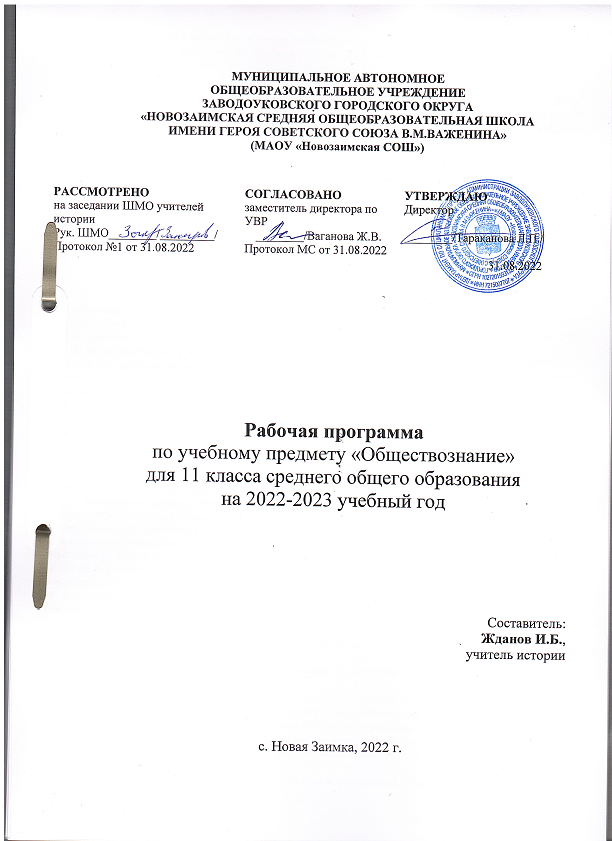 